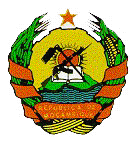 REPÚBLICA DE MOÇAMBIQUEMINISTÉRIO DAS OBRAS PÚBLICAS HABITAÇÃO E RECURSOS HÍDIRCOS_______Lançamento da Conferência de Financiadores para o Sector de Abastecimento de Água UrbanoNOTAS DE IMPRENSAO Ministro das Obras Públicas, Habitação e Recursos Hídricos (MOPHRH), Engº João Osvaldo Moisés Machatine, procedeu o Lançamento da Conferência Internacional de Financiadores para o abastecimento de água urbano em Moçambique.O lançamento tem como objectivo iniciar o processo de inscrição formal para a Conferência e convidar os principais parceiros de cooperação e financiadores, assim como entidades Nacionais e Internacionais a participarem na Conferência.O Governo elaborou um Programa de Investimentos para os próximos 10 anos (2022 - 2032) para o subsector de abastecimento de água urbano que será formalmente lançado na Conferência a realizar-se a 15 de Setembro de 2021, que contará com a presença de vários parceiros do sector com o objectivo de mobilizar os financiamentos necessários para a sua implementação.A Conferencia Internacional de Financiadores de Setembro marca mais um passo ao compromisso do Governo para o alcance dos Objectivos de Desenvolvimento Sustentáveis (ODS) no abastecimento de água urbano, de forma sustentável. Os projectos do Programa de Investimentos vão tomar em consideração a resiliência às mudanças climáticas que tem vindo a afectar de forma progressiva e cíclica as necessidades de serviços serem inclusivos a todos os segmentos da população incluindo as mais vulneráveis.Maputo, aos 16 de Agosto de 2021